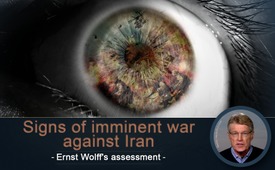 Signs of imminent war against Iran (Ernst Wolff's assessment)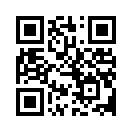 US president Trump recently unilaterally terminated the nuclear agreement with Iran and called two men to his side who have been demanding a firmer course against Iran for years. For the German expert of finance, Ernst Wolff, the indications for an upcoming war with Iran intensify. In this broadcast, Wolff sheds light on possible motives of the US-strategists for using this most extreme of all means. Stay tuned!On May 8th, 2018 US President Trump unilaterally terminated the nuclear agreement signed with Iran in 2016. In it, Iran committed itself not to produce or develop nuclear weapons. In return the USA and its allies repealed the previously imposed sanctions on Iran.
Already in his election campaign Trump called the agreement negotiated under EU leadership as a "terrible mistake". Over the past few weeks he surrounded himself with two men – Foreign minister Mike Pompeo and his new Security adviser John Bolton – who have been calling for a tough course against Iran for years [see www.kla.tv/12417].
For the German financial expert and bestselling author Ernst Wolff the signs of an imminent war with Iran have intensified. Especially after Israeli Prime Minister Netanyahu's "unspoken message" on April 30th, 2018 at a press conference which consisted in demanding a preemptive strike against Iran.
In an article published on May 10th on the news portal SPUTNIK, Wolff explains the motives of the US strategists and why they once again resort to this most extreme of all remedies. Following you will hear an original excerpt:

1. Trump needs a war
A bit more than a year after Donald Trump took office, the USA is in an extremely difficult situation despite all the contrary sounding assurances by politicians and media. Social inequality in the country is constantly reaching new record levels. Unemployment is much higher than stated in the official statistics. The debts of both population as well as state and companies is higher than ever and in the financial markets huge bubbles have formed that threaten to burst at any moment.
Both – the Trump administration and the US Federal Reserve Bank – stand in this situation with their backs to a wall. Trump cannot keep his promise to create well-paid jobs and his tax reliefs for ultra-rich people have largely fizzled out. His followers in the American population are becoming increasingly restless because of the many broken election promises. […]
What could help both Trump and the Federal Reserve from this crocodile clamp? Although a war would continue to increase US debt in the long term it would fuel the armaments industry and thus the stock and bond markets. It would also delay a crash, create jobs and provide the Trump electorates with a foreign scapegoat for the plight caused by the government and Wall Street. In other words, a war would temporarily stabilize conditions in the United States.
2. Wall Street is presumably already betting on a war
In addition, behind Trump there is a force that has obviously planned this war for a long time: Wall Street (the world's largest stock exchange located in New York). Their large financial institutions have invested more than a quarter of a trillion dollars in fracking over the past few years initially without making significant gains and with considerably financial losses. (Fracking is a controversial process for oil and gas production.)
Many of the involved speculators have even borrowed money and have taken extreme risks to stay on the ball. Why? There is only one reason: they expect fracking to pay off and make high profits at some point. But what is the prerequisite for this? A higher oil price that a war could imminently bring.
And not only that: a war – like the rest of the US wars – that is deliberately not won but destabilizes the Middle East for years to come – this would be a real treat for the fracking investors and the US government: It would keep the price of oil high even in the event of a looming growth slowdown, the so far excessively expensive fracking could be brought to profitability and enable the USA to transition from an oil importer to an oil exporter.
Herein also lies the danger that the war in the Middle East could become a world war: For the USA has recently started to export its oil to Western Europe. Should their vast reservoir of oil, from fracking, flow into Western Europe in greater quantities after a war-related rise in oil prices they would be challenging their adversary Russia for one of its most important markets.
But that could not be accepted by Russia because the loss of the Western European market would be an economic and financial catastrophe. Moreover, the politicians in Moscow certainly still do remember that their predecessor state, the Soviet Union, finally broke because of the oil price.
3. The Trump administration is playing with fire
But a war against Iran would also be playing with fire for the USA: China which is allied to Russia has, to a great extent, financed the US wars in the past by buying US government bonds. If it does not do that in this case [...] it would bring the US dollar into highest distress.
Thus, a US war against Iran would not only have the potential to trigger a military conflict far beyond the Middle East, it could also lead to the end of the US dollar and thus the collapse of the global financial system that has long been hanging on a single thread.from dd.Sources:https://de.sputniknews.com/kommentare/20180510320651201-trump-iran-abkommen-kuendigung/
www.kla.tv/12432This may interest you as well:#Iran-en - www.kla.tv/Iran-en

#ErnstWolff-en - www.kla.tv/ErnstWolff-enKla.TV – The other news ... free – independent – uncensored ...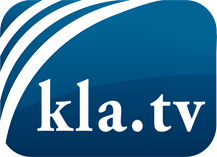 what the media should not keep silent about ...Little heard – by the people, for the people! ...regular News at www.kla.tv/enStay tuned – it’s worth it!Free subscription to our e-mail newsletter here: www.kla.tv/abo-enSecurity advice:Unfortunately countervoices are being censored and suppressed more and more. As long as we don't report according to the ideology and interests of the corporate media, we are constantly at risk, that pretexts will be found to shut down or harm Kla.TV.So join an internet-independent network today! Click here: www.kla.tv/vernetzung&lang=enLicence:    Creative Commons License with Attribution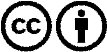 Spreading and reproducing is endorsed if Kla.TV if reference is made to source. No content may be presented out of context.
The use by state-funded institutions is prohibited without written permission from Kla.TV. Infraction will be legally prosecuted.